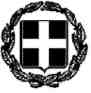 ΠΡΑΚΤΙΚΑ 10ης ΕΚΤΑΚΤΗΣ ΣΥΝΕΔΡΙΑΣΗΣ ΟΙΚΟΝΟΜΙΚΗΣ ΕΠΙΤΡΟΠΗΣ ΔΗΜΟΥ ΛΑΥΡΕΩΤΙΚΗΣΤΗΣ 28ης ΑΠΡΙΛΙΟΥ 2021ΘΕΜΑ: Λήψη απόφασης περί έγκρισης παράτασης των συμβάσεων ΙΔΟΧ που συνήφθησαν  με την υπ’ αριθμ. 1274/2020 απόφαση Δημάρχου Λαυρεωτικής μέχρι τη συμπλήρωση οχτώ (8) μηνών από την υπογραφή τουςΑρ. Απόφ.: 105/2021	Ο κος Πρόεδρος, μετά τη διαπίστωση της νόμιμης απαρτίας (άρθρο 75, παρ.1 του Ν.3852/2010), κήρυξε της έναρξη της συνεδρίασης και εισηγούμενος το θέμα περί «έγκρισης παράτασης των συμβάσεων ΙΔΟΧ που συνήφθησαν  με την υπ’ αριθμ. 1274/2020 απόφαση Δημάρχου Λαυρεωτικής μέχρι τη συμπλήρωση οχτώ (8) μηνών από την υπογραφή τους», έθεσε υπόψη των μελών της Οικονομικής Επιτροπής ότι το θέμα συζητείται εκτάκτως, καθώς η διάρκεια των συμβάσεων είναι μέχρι τις 3 Μαΐου 2021 και η σχετική απόφαση πρέπει να ληφθεί πριν την ημερομηνία αυτή.Λαμβάνοντας υπόψη τα ανωτέρω, η Οικονομική Επιτροπή απεφάνθη ομόφωνα για το κατεπείγον του θέματος της ημερήσιας διάταξης και τον κατεπείγοντα χαρακτήρα της συνεδρίασης.Ακολούθως, ο κος Πρόεδρος έθεσε υπόψη των μελών της Οικονομικής Επιτροπής τα ακόλουθα:	Στο άρθρο 74 (Διατάξεις για την αντιμετώπιση του κορωνοιού COVID-19 από τους ΟΤΑ) του Ν. 4745/2020 (ΦΕΚ 214Α/06.11.20), όπως αντικαταστάθηκε με το άρθρο 175 του Ν.4764/2020 (ΦΕΚ 256Α/23.02.20) ορίζεται ότι: «1. Η παρ. 3 του άρθρου 10 της από 11.3.2020 Πράξης Νομοθετικού Περιεχομένου (Α' 55), η οποία κυρώθηκε με το άρθρο δεύτερο του ν. 4682/2020 (Α' 76) διατηρείται σε ισχύ έως τις 28.2.2021.2. Η πρόσληψη προσωπικού στους ΟΤΑ α' και β' βαθμού στις περιπτώσεις άμεσης ανάγκης λήψης προληπτικών ή κατασταλτικών μέτρων λόγω σοβαρής απειλής της δημόσιας υγείας, σύμφωνα με το άρθρο 20 του ν. 2190/1994 (Α' 28), γίνεται με απόφαση της οικείας Οικονομικής Επιτροπής έως τις 28.2.2021. Εάν δεν υπάρχει στον προϋπολογισμό πίστωση ή η υπάρχουσα δεν επαρκεί, με την ίδια απόφαση γίνεται δεσμευτική εισήγηση για την αναμόρφωση του προϋπολογισμού, η οποία εγκρίνεται υποχρεωτικά από το οικείο δημοτικό ή περιφερειακό συμβούλιο, στην πρώτη μετά την πρόσληψη συνεδρίασή του. Επιτρέπεται η πρόσληψη και λοιπού προσωπικού πλην ιατρικού και νοσηλευτικού, κατ' εξαίρεση του περιορισμού της παρ. 1 του άρθρου 20 του ν. 2190/1994. Η πρόσληψη του προσωπικού αυτού εξαιρείται των περιορισμών του άρθρου 5 του π.δ. 164/2004 (Α'134), αποκλειόμενης σε κάθε περίπτωση της μετατροπής της σύμβασής τους σε αορίστου χρόνου. Οι διατάξεις των προηγούμενων εδαφίων εφαρμόζονται αναλογικά και για τα νομικά πρόσωπα των ΟΤΑ. Το προσωπικό των δήμων και περιφερειών, το οποίο προσλαμβάνεται με βάση τις ανωτέρω διατάξεις, δύναται να υποστηρίζει τα κλιμάκια ελέγχου του άρθρου 5 της υπό στοιχεία Δ1α/Γ.Π. οικ.67924/23.10.2020 (Β' 4709) κοινής υπουργικής απόφασης.»	Με την υπ’ αριθμ.302/2020 απόφαση Οικονομικής Επιτροπής εγκρίθηκε η πρόσληψη προσωπικού δέκα (10) ατόμων κατηγορίας ΥΕ Εργατών Καθαριότητας, με σύμβαση εργασίας ορισμένου χρόνου, για περίοδο τεσσάρων (4) μηνών με αποκλειστική ενασχόληση ως πλήρωμα απορριμματοφόρου καθαριότητας στα πλαίσια της λήψης μέτρων αποφυγής της διάδοσης του κορωνοϊού COVID-19. 	Με την υπ’ αριθμ.1274/2020 απόφαση Δημάρχου Λαυρεωτικής έγινε η πρόσληψη του προσωπικού για το χρονικό διάστημα από 4 Ιανουαρίου 2021 έως και 3 Μαΐου 2021.Σύμφωνα με το αριθμ. πρωτ: 9755/08.02.2021 έγγραφο του ΥΠ.ΕΣ., οι συμβάσεις που θα συναφθούν έως τις 28.02.2021 μπορούν να εξαντλήσουν τη μέγιστη χρονική διάρκεια των οχτώ (8) μηνών. Αντίστοιχα, συμβάσεις που έχουν ήδη συναφθεί μπορούν να παραταθούν μέχρι τη συμπλήρωση συνολικού διαστήματος μέγιστης διάρκειας οχτώ (8) μηνών, με απόφαση του αρμοδίου προς διορισμό οργάνου ύστερα από προηγούμενη απόφαση της οικείας Οικονομικής Επιτροπής.Με βάση τα ανωτέρω, το Τμήμα Ανθρωπίνου Δυναμικού & Διοικητικής Μέριμνας της Διεύθυνσης Διοικητικών Υπηρεσιών, απέστειλε την αριθμ. πρωτ: 7091/28.04.2021 εισήγηση στην οποία αναφέρονται τα ακόλουθα:«Σύμφωνα με τις διατάξεις του άρθρο 10 παρ.3 της από 11.3.2020 ΠΝΠ (Α΄55), η οποία κυρώθηκε με το άρθρο δεύτερο του ν.4682/2020 (Α΄76), διατηρείται σε ισχύ έως τις 28.2.2021 η πρόσληψη προσωπικού στους δήμους, στις περιπτώσεις άμεσης ανάγκης απειλής της δημόσιας υγείας, σύμφωνα με το άρθρο 212 του ν.3584/2007 (Α’143) και το άρθρο 20 του ν. 2190/1994 (Α΄28).Και λαμβάνοντας υπόψη:Ότι η πρόσληψη του προσωπικού δεν υπάγεται στη διαδικασία έγκρισης της ΠΥΣ 33/2006 (ΦΕΚ 280 Α)Ότι σύμφωνα με το άρθρο 21 του Ο.Ε.Υ. του Δήμου προβλέπονται ογδόντα πέντε (85) θέσεις προσωπικού με σύμβαση ΙΔΟΧ, οι οποίες αυτή τη στιγμή είναι στην πλειοψηφία τους κενές.  Την υπ’αριθμ. 7055/28.04.2021 βεβαίωση της Οικονομικής Υπηρεσίας, θα προβλεφθεί με ανάλογη πίστωση η οποία απαιτείται για την παράταση των 10 ατόμων για  τέσσερις (4) μήνες.Το γεγονός ότι ο Δήμος Λαυρεωτικής που συστάθηκε με το Πρόγραμμα Καλλικράτης και σχηματίστηκε με την  συνένωση των προ υπαρχόντων δήμων Λαυρεωτικής, Κερατέας και της κοινότητας Αγίου Κωνσταντίνου, έχει έκταση 176,87 τ.χλμ. και πληθυσμό 24.545 κατοίκους, ενώ η δημοτική ενότητα Κερατέας περιλαμβάνει 57 εκτός σχεδίου οικισμούς.Προκειμένου λοιπόν να εξασφαλιστεί ένα ικανοποιητικό επίπεδο καθαριότητας στην περιοχή του Δήμου Λαυρεωτικής και να μην τεθεί σε κίνδυνο η δημόσια υγεία από τη συσσώρευση απορριμμάτων και ογκωδών αντικειμένων και λόγω των έκτακτων αναγκών που προκύπτουν από τον κίνδυνο διασποράς  του κορωνοιού COVID-19, είναι απαραίτητη, η παράταση των συμβάσεων των 10 ατόμων  κατηγορίας ΥΕ εργατών καθαριότητας προσλήφθηκαν στις 4.1.2021 με την υπ’αριθμ. αποφ. 302/2020/31.12.2020 απόφαση της οικονομικής επιτροπής και της υπ.αριθμ. 1274 απόφαση Δημάρχου με σύμβαση εργασίας ορισμένου χρόνου, για την περίοδο τεσσάρων (4) μηνών με αποκλειστική απασχόληση ως πλήρωμα απορριμματοφόρου καθαριότητας στα πλαίσια της λήψεις μέτρων αποφυγής της διάδοσης του κορωνοιού COVID-19, για τέσσερις (4) μήνες.Με βάση τα ανωτέρω καλείται η οικονομική επιτροπή να αποφασίσει.»	Τέλος, σύμφωνα με την αριθμ. πρωτ: 7055/28.04.2021 βεβαίωση της Διεύθυνσης Οικονομικών Υπηρεσιών το κόστος μισθοδοσίας του προσωπικού για διάστημα τεσσάρων (4) μηνών, κατ’ εκτίμηση ανέρχεται συνολικά σε 49.197,60 ευρώ. Η δαπάνη θα βαρύνει το δημοτικό προϋπολογισμό οικονομικού έτους 2021 στους ΚΑ δαπανών 20-6041.001 ‘’τακτικές αποδοχές έκτακτου προσωπικού’’ με το ποσό των 38.360,00 ευρώ και 20-6054.001 ‘’εργοδοτικές εισφορές προσωπικού ΙΚΑ’’, με το ποσό των 10.837,60 ευρώ.	Κατόπιν των ανωτέρω, ο κος Πρόεδρος κάλεσε τα μέλη της Οικονομικής Επιτροπής να αποφασίσουν σχετικά με την έγκριση των παρατάσεων των συμβάσεων μέχρι τη συμπλήρωση των οχτώ (8) μηνών από την υπογραφή τους.Η Οικονομική Επιτροπήαφού άκουσε την εισήγηση του κου Προέδρου, έλαβε υπόψη:τις διατάξεις της παρ.1 του άρθρου 72 του Ν.3852/2010, όπως αντικαταστάθηκε με την παρ.1 του άρθρου 40 του Ν.4735/2020,το άρθρο 74 του Ν.4745/2020, όπως τροποποιήθηκε με το άρθρο 175 του Ν.4764/2020,το αριθμ. πρωτ: 9755/08.02.2021 έγγραφο του ΥΠ. ΕΣ.,την υπ’ αριθμ.302/2021 απόφαση Οικονομικής Επιτροπής Δήμου Λαυρεωτικής,την υπ’ αριθμ. 1274/2020 ανακοίνωση πρόσληψης έκτακτου προσωπικού,την αριθμ. πρωτ: 7055/28.04.2021 βεβαίωση της Διεύθυνσης Οικονομικών Υπηρεσιών,την υπ’ αριθμ. πρωτ: 7091/28.04.2021 εισήγηση του Τμήματος Ανθρωπίνου Δυναμικού & Διοικητικής Μέριμναςαποφασίζει ομόφωναΕγκρίνει την παράταση της χρονικής διάρκειας των συμβάσεων του προσωπικού Ιδιωτικού Δικαίου Ορισμένου Χρόνου, ήτοι δέκα (10) άτομα με ειδικότητα ΥΕ Εργατών Καθαριότητας (πλήρωμα απορριμματοφόρου), των οποίων η πρόσληψη έγινε με την υπ’ αριθμ.1274/2020 απόφαση Δημάρχου Λαυρεωτικής, για τέσσερις (4) επιπλέον μήνες και έως τη συμπλήρωση οχτώ (8) μηνών από την υπογραφή τους.Το παρόν πρακτικό αφού συντάχθηκε, διαβάσθηκε και βεβαιώθηκε, υπογράφεται ως ακολούθως.ΕΛΛΗΝΙΚΗ ΔΗΜΟΚΡΑΤΙΑΝΟΜΟΣ ΑΤΤΙΚΗΣΔΗΜΟΣ ΛΑΥΡΕΩΤΙΚΗΣΗμερομηνία συνεδρίασης:28 Απριλίου 2021Ημέρα και  ώρα συνεδρίασης:Μ. Τετάρτη, ώρα 17:00 (δια περιφοράς)Ημερομ. επίδοσης πρόσκλησης:28.04.2021Αριθμός μελών:7Παρόντα μέλη:6Δημήτριος Λουκάς, Δήμαρχος Λαυρεωτικής, Χαράλαμπος Ζαγουρής, Ασπασία Αργεντίνη, Ηλίας Στουραΐτης, Κωνσταντίνος Λεβαντής, Σταύρος Κρητικός Δημήτριος Λουκάς, Δήμαρχος Λαυρεωτικής, Χαράλαμπος Ζαγουρής, Ασπασία Αργεντίνη, Ηλίας Στουραΐτης, Κωνσταντίνος Λεβαντής, Σταύρος Κρητικός Δημήτριος Λουκάς, Δήμαρχος Λαυρεωτικής, Χαράλαμπος Ζαγουρής, Ασπασία Αργεντίνη, Ηλίας Στουραΐτης, Κωνσταντίνος Λεβαντής, Σταύρος Κρητικός Δημήτριος Λουκάς, Δήμαρχος Λαυρεωτικής, Χαράλαμπος Ζαγουρής, Ασπασία Αργεντίνη, Ηλίας Στουραΐτης, Κωνσταντίνος Λεβαντής, Σταύρος Κρητικός Απόντα μέλη:1Αρετούσα ΜακρήΠαρούσας της γραμματέως Γαϊτανιώς ΜαργαρίτηΠαρούσας της γραμματέως Γαϊτανιώς ΜαργαρίτηΠαρούσας της γραμματέως Γαϊτανιώς ΜαργαρίτηΠαρούσας της γραμματέως Γαϊτανιώς ΜαργαρίτηΟ ΠρόεδροςΔημήτρης ΛουκάςΔήμαρχος Λαυρεωτικής                         Τα Μέλη